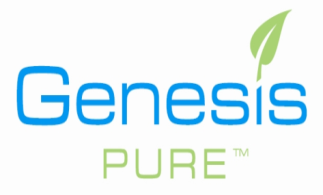 항상 저희 제네시스 퓨어 코리아를 사랑해주시는 회원여러분들게 감사의 말씀을 드리오며, 제네시스 퓨어 코리아(이하‘당사’) 는 회원 여러분들의깨끗하고 정직한 사업활동에 있어 사업자분들의이익과 사업활동에 보호를 드리고자타 그룹간의 비윤리적인 행위, 회원간의 유인행위는 엄격히 금지 합니다.만약 이러한 행위가 발각되거나 보고 되었을 경우 강력한 조치를 취할 것 입니다.여러분의 제보를  기다립니다.타 그룹 회원으로부터  유인,권유에 대한 내용을 접한경우진술서 형태의 서면으로 (6하원칙에 의거) 작성하여 제출해 주시기 바랍니다.2011.10.20감사합니다.㈜제네시스퓨어 코리아